Рязанская область, город КасимовМуниципальное бюджетное общеобразовательное учреждение«Средняя школа №2 Имени академика Владимира Федоровича Уткина» - муниципального образования – городской округ город КасимовВсероссийский конкурс «Волонтеры могут всё»Номинация: «Цветущая планета»ИССЛЕДОВАТЕЛЬСКАЯ РАБОТА «Всё в наших руках»Касимов 2021Паспорт проектаОГЛАВЛЕНИЕВВЕДЕНИЕЛандшафтный дизайн – искусство и практические действия по озеленению, благоустройству, организации садово-парковых насаждений, газонов, горок, применению малых архитектурных форм в зелёном строительстве. Ландшафтный дизайн призван сочетать красоту окружающего пространства с удобством и практичностью его использования, гармонично соединить природу и технологические формы созданные человеком. Ландшафтное проектирование в настоящее время является очень популярным - люди стремятся создать вокруг себя красивую обстановку.Создание красивого природного уголка - это всегда творческий процесс, это период, когда можно не только узнать много нового и интересного, но и на практике применить свои знания и умения.	В ходе реализации проекта сформировали учебную команду, где проводили исследовательскую работу, знакомились с цветами, которые можно выращивать в городской среде, получали информацию о ландшафтном дизайне, учились ухаживать за растениями, приобретали навыки совместной трудовой деятельности.Актуальность проекта заключается в том, что школьный участок – это не только часть образовательной среды, в которой протекает процесс социализации, воспитания и развития личности ребёнка. Это и место, где учащиеся проводят своё свободное время. Поэтому для нас очень важен внешний вид пришкольной территории.Цель проекта: проектирование и создание клумбыЗадачи проекта:Изучить литературу по дизайну клумб;Определить вид клумб, подобрать цветочные клумбы;Организовать сбор посадочного материала;Составить примерную смету расходов;Воспитывать бережное отношение к окружающей среде.Гипотеза: создание элементов ландшафтного дизайна на пришкольной  территории  может: привлечь внимание   учащихся   и их родителей к экологическим проблемам; повысить  социальную активность школьников.Объект  исследования: современные формы ландшафтного дизайна.Предмет исследования: возможности   создания элементов ландшафтного дизайна  на пришкольной территории с учетом ее экологических особенностей.Методы исследования: соцопрос, работа с разными источниками, анализ информации, Место исследования: пришкольная территория МБОУ «СШ №2» План проведения проекта1.Создание рабочей группы;2.Анкетирование;3.Разработка плана-схемы клумб цветника;4.Подбор растений для оформления клумбы. Работа с интернетом илитературой.	География и охват проекта: город КасимовГЛАВА 1. ОПИСАНИЕ ОБЪЕКТА ПРИРОДЫМуниципальное бюджетное образовательное учреждение МБОУ     «СШ №2». Здание школы построено в 1874 году и начало свою историю как учебное заведение. Первоначально в нем располагалось уездное училище, затем пятиклассная школа. С 1938 года – средняя школа №2. Вторая школа, в городе Касимове, знаменита тем, что в ней учился выдающейся конструктор Владимир Федорович Уткин. В. Ф. Уткин – академик, дважды Герой Социалистического труда, Лауреат Ленинской и Государственной премий, создатель ракетно-космических комплексов. Сейчас школе и улице, где она находится, присвоено имя этого ученого. Также в школе с 1 ноября 1998 года работает музей Уткина. В сентябре 2002 года в Касимове возле средней школы № 2 установлен памятник В.Ф. Уткину. Памятно-мемориальный комплекс представляет собой композицию, состоящую из черной гранитной стены и ракеты «Зенит» (масштаб модели 1:10). У подножия ракеты лежат глыбы белого камня, символизирующие клубы дыма при старте. Гранитная стена изогнута, а в центре углового стыка установлен бронзовый бюст В.Ф. Уткина.Владимир Федорович напрямую связан с освоением космоса. Поэтому, нам бы хотелось продолжить эту тематику на клумбах школьного двора.ГЛАВА 2. ИЗУЧЕНИЕ ДОПОЛНИТЕЛЬНОЙ ЛИТЕРАТУРЫ2.1 Изучение информации о различных видах клумб
          Клумба – приподнятый над газоном и дорожками садовый цветник в виде замкнутой фигуры.Обычно клумбы бывают правильной геометрической формы: круглой, овальной, прямоугольной, шестиугольной и другие. Из высаживаемых по специальной схеме растений внутри клумбы образуется рисунок. Он может повторять форму клумбы, а может и образовывать красивые орнаменты из цветов различных видов и оттенков. При симметричном расположении растений внутри клумбы контуры рисунка четко выделяются и хорошо просматриваются со всех сторон.Регулярная клумба – отличить регулярные клумбы можно по узорам, которые похожи на геометрические фигуры, либо распределены в четко выраженном, порой симметричном порядке. Такие клумбы встречаются на дачных участках не так часто. В основном их можно увидеть в городах.
Отличительная особенность данного вида заключается не только в строгой форме, но также в единовременном цветении всех растений, образующих клумбу. Именно поэтому цветочные клумбы строгой формы довольно редко встречаются на дачных участках.Нерегулярная клумба – в отличие от предыдущего варианта данные клумбы не ограничены какими-либо определенными формами, поэтому в большей степени подходят для строительства своими руками. К тому же нерегулярные цветочные клумбы выглядят естественнее.Приподнятая клумба – это очень красивые цветочные клумбы, которые отлично смотрятся как в городе, так и за городом, на даче. Отличает данный вид многоуровневость. За счет высоты приподнятая клумба выделяется на дачном участке, ее практически не возможно не заметить. Поэтому если вы новичок, то возможно вам для начала стоит потренироваться и оформить несколько небольших клумб.Ковровая клумба – при оформлении клумбы используют карликовые растения различных цветов. Сажают их в определенной последовательности.В результате небольшие цветные растения, посаженные в определенном порядке образуют в совокупности цветные узоры, которые похожи на оригинальные восточные ковры. Встречаются довольно часто в городах. Нуждаются в довольно трудоемком уходе.Вертикальная клумба – вертикальные клумбы можно увидеть на различных выставках. Их используют для озеленения города. Самостоятельно, своими руками сделать такую клумбу в первый раз  сложновато, поэтому в озеленении садовых участков такие клумбы встречаются довольно редко. По форме они похожи на объемные фигуры, также могут быть в виде ширмы или стены.
По сравнению с предыдущими вариантами процесс оформления клумбы довольно cложный и требует определенных материальных затрат. Растения сажают в специальные вазы, которые предварительно закрепляют на каркасе. По сути основой любой вертикальной клумбы в виде фигуры является каркас. Поэтому сделать клумбу своими руками от начала до конца мало у кого получится.Моноклумба – название говорит само за себя. Моноклумба – это клумба состоящая из растений определенного вида. Это может быть клумба полностью покрытая розами, астрами, георгинами и т.д. Большое количество растений одного вида делает клумбу привлекательной, красочной, яркой. Если вы хотите, чтобы клумба на даче выглядела естественно, то советуем поэкспериментировать с формой. Моноклумбу сложно не заметить, а если она будет четкой формы (круглая, квадратная и так далее), то о естественном появлении никто и не подумает.Основное требование к высаживаемым растениям – это постоянное цветение и яркое сочетание форм и оттенков, в этом случае цветник будет привлекательным в течение всего теплого периода. Выразительность клумбе придадут крупные цветовые пятна, которые можно создать не одиночными цветами, а группами цветов, посаженных в одном месте.При создании клумбы следует учитывать, что некоторые растения являются светолюбивыми, а другие не переносят яркого солнечного цвета.	2.2 Изучение классификации цветовЦветы бывают светолюбивые и тенелюбивые. Первым требуется очень много света (статице, гелиптерум, подсолнечник), вторые выносят легкую полутень (пеларгония, фуксия,  агератум). Вот почему при планировании цветника нужно учитывать, куда падает тень от построек и деревьев. Если у вас тенистый участок, не стоит даже пытаться вырастить на нем светолюбивые цветы. Лучше сразу выбрать те растения, которым подходят ваши условия.Классификация цветов для выращивания в клумбах:1.По высоте:- высокие;- полувысокие;- средние;- низкие растения;- карликовые.К низкорослым относят – низкорослые петунии, низкорослые сорта бархатцев, анютины глазки.2. По продолжительности «жизни»:- однолетние - бархатцы, петуния, львиный зев, календула;- двулетние;- многолетники - маки, пионы, розы, георгины.3.По потребности в свете:- теневыносливые – астра, дельфиниум;- светолюбивые – флоксы, гладиолусы;- тенелюбивые – папоротники.4.По потребности во влаге:- влаголюбивые – незабудка, пион.- засухоустойчивые – вербена, флоксы.Лучшие однолетние цветы, которые цветут всё лето:Петуния – одна из самых эффектных и разнообразных по расцветке однолетних цветов, из которых получается как отличная клумба из однолетников, так и великолепные пышно цветущие композиции.Бархатцы, цинии, васильки – зацветают в начале лета и цветут продолжительное время и это великолепные яркие неприхотливые однолетники.Астры, львиный зев и календула – будут украшать клумбу с середины лета и до самой осени.Декоративный подсолнух – это однолетнее травянистое растение с чудесными «солнечными» цветками украсит любой пришкольный участок.Лучшие многолетние цветы, цветущие летом.В летний период цветёт большинство цветов. Начиная с мая месяца и до августа, они радуют глаз. Их можно разделить на две группы: одни привлекают красотой цветов, а другие – декоративными листьями.Пионы – это растение очень легко выращивать. Пионы размножаются делением куста, любят солнечные участки и цветут каждый год, даже если клумба заросла сорняками. Кроме этого, растения не требуют регулярных подкормок и рыхления земли. Разнообразие сортов пионов дает возможность превратить участок в настоящую феерию красок – пышные белые, розовые, темно-малиновые бутоны прекрасны на фоне пышной зелени. На одном месте куст может расти до 10-20 лет.Ирисы. Разнообразны виды и сорта этих многолетников – от высоких до карликовых. Они появляются ранней весной и цветут около недели.Самыми нетребовательными к почве и уходу по праву считаются ирисы сибирские – они не нуждаются в подвязке, могут расти на одном месте очень долго, хорошо зимуют и не поражаются болезнями.Ромашка. Нарядный вид любой клумбе придаст ромашка. Размножают растение семенами или делением куста. Начинающим цветоводам стоит посадить обычную ромашку – нивяник (сортов Феона Гугхил, Крейзи Дейзи, Аглайя), а также пиретрумы (красивый, крупнолистый, розовый, красный), которые отличаются большим количеством цветков с мелкими, нежными и яркими лепестками. Ромашка растет на одном месте много лет. Однако каждые 5 лет ее стоит омолаживать, разделяя и отсаживая часть куста.Хризантема. Привлекает своим скромным нравом и симпатичным внешним видом корейская гибридная хризантема. Компактные кустики с нарядными цветками подходят как для создания бордюров, так и для посадки в обычной клумбе в сочетании с другими цветами.Это растение цветет с августа до самых заморозков, на зиму куст можно слегка укрыть компостом или землей. Корейская гибридная хризантема нетребовательна к почве и легко переносит долгое отсутствие полива и подкормок.Таким образом, правильно выбрав разнообразные неприхотливые однолетники и многолетники, можно создать клумбу, цветущую все лето.ГЛАВА 3. РЕАЛИЗАЦИЯ ПРОЕКТАПроводя анкетирование, учащиеся и педагоги отвечали на вопросы: «Создавать цветник или нет?», «Какие планеты вы бы хотели видеть на цветнике?»Результаты анкетирования показали:-Больше всего опрошенных считают, что нужно создать клумбу. Также в клумбах не менее важным является яркость, гармоничность цвета и оригинальность.-Многие ответили, что их устраивает все как есть и создание цветника излишне.Результаты анкетирования Большая часть опрошенных (85%) считают, что нужно создать клумбу. 5% опрошенных считают, что клумбу создавать не нужно, а 10% еще думают над этим вопросом.Что вас привлекает в клумбе?Учащиеся и педагоги , участвовавшие в анкетировании, отметили, чтоцветник должен быть всегда ярок, неповторим, гармоничен и оригинален.3.1.Проектирование	Мы познакомились с литературой и искали информацию в интернете по ландшафтному дизайну. Работу над проектом мы начали с составления схема - плана. Перед нами встала задача - выбор места для цветника.Месторасположение цветника выбрано в центральной части.	Для оформления цветника выбран регулярный стиль ландшафтного дизайна, который характеризуется использованием правильных геометрических форм, в котором все довольно лаконично и просто.	Цвет – это наиболее важный и требующий грамотного использования инструмент ландшафтного дизайнера. Для составления нашего цветника цветовая гамма была выбрана исходя из цветов, присутствующих на нашей планете: голубой, синий, зеленый.	Зеленый цвет – основа сада, используется как фон для других, более ярких красок, исполняет роль ширмы для декорации неприглядных видов или разделения пространства. Он заставляет нас более внимательно относиться к деталям: верно подобранным оттенкам, форме листьев, их расположению.Голубой цвет уменьшает напряжение мышц, замедляет дыхательный ритм. При длительном созерцании этого цвета может возникнуть утомление.Синий – спокойный и строгий цвет. Он символизирует верность и печаль.Мы выбрали для нашей клумбы так растения: агератум, васильки, каменная роза.3.2 Практический этап	Растения мы решили купить на станции «Юных натуралистов» в г. Касимове.При выборе растений для нашего проекта мы учитывали 2 основных момента. Во-первых, необходимо было подобрать растения определенныхцветов. Во-вторых, при выборе растений мы отдавали предпочтение тем видам, которые хорошо растут в условиях нашего района, способные в короткий срок достигнуть декоративности и сохранить эту декоративность до конца вегетационного сезона.Посадка растений.Технология посадки включает разбивку участка, подготовку почвы и непосредственно высадку растений. Подготовка к посадке начиналась с разбивки участка. Контуры будущей клумбы наносили на выделенную для этого площадь с помощью рулетки, колышков и бечевки. Намечали на земле границы размещения той или иной культуры, делая неглубокие бороздки. Чтобы рисунок был лучше виден, его можно посыпать мелом, либо пометить светлыми камешками, которые при посадке удаляют. Затем на отмеченном участке копали землю на глубину лопаты, выбирали все камни и корни сорняков, вносили удобрения, выравнивали граблями. После подготовки почвы на клумбу выкладывали растения в том порядке, в котором их нужно высаживать. После высадки рассады в грунт, их обильно поливали.Уход за растениями.Уход за растениями начинался сразу после их высадки и заключался врегулярном поливе, рыхлении, прополке сорняков, подкормках и др. приемах. На начальном этапе роста растений, высаженных на клумбе, особое внимание уделяли регулярному поливу, рыхлению и своевременному удалению сорняков. После разрастания растений и заполнения ими всего пространства клумбы основной уход заключался в своевременном удалении отцветших соцветий, лишних побегов, поддержании формы цветника. За период вегетации клумбы было сделано 2 подкормки комплексным удобрением.3.3 Заключительный этап Осенние работы на цветникеРЕЗУЛЬТАТЫ ПО РЕАЛИЗАЦИИ ПРОЕКТАПроектирование – это составление подробного плана, в котором детально прописано, какие мероприятия будут проводиться, чтобы создать законченную композицию, для того, чтобы творческая идея дизайнера была полностью реализована.В процессе работы над проектом была изучена литература по ландшафтному дизайну, особенностям выращивания цветочных культур.1.Выращена рассада цветочных культур для цветника2.Разбита подборка клумб в цветнике 3.Высажена рассада цветов на клумбы цветника4.В течение вегетативного периода производился уход за растениями и состоянием клумб цветника.Практическая значимость проекта.Работа над проектом закончена, наша идея реализована, и мы увидели результаты своего труда – красивый цветникпосвященный памяти Владимира Федоровича Уткина.В течение всего лето клумба радовала детей и педагогов школы и привлекали внимание всех жителей города. Это вдохновило нас на дальнейшую работу по проектированию цветников и озеленению.График работыСправочные данные по декоративным растениям, используемые в проекте:«Агератум, васильки, каменная роза»СПИСОК ИСПОЛЬЗОВАННЫХ ИСТОЧНИКОВ И ЛИТЕРАТУРЫ1.Ганичкины Октябрина и Александр «Все о декоративных цветах» 2019 г.2.Ганичкины О. А. «Цветы на вашем участке» 2018 г.3.Грячева В.П.»Цветоводство в сельской местности»2019 г.4.Рычкова Ю.В.»Ландшафтный дизайн от А до Я» 2018 г.5. Бочкова И.Ю. Создаем красивый цветник. Принципы подбора растений. –М.: издательство: Фитон. - 2015.6. Воронова О. Сам себе ландшафтный дизайнер». – М.: Эксмо. - 2007.9. Смольский Н. В., Маргайлик Г. И. Основные аспекты озеленения. // Роднаяприрода. – 2016г. - № 1.10. Стойчев И. В. Парковое и ландшафтное искусство.– София, 1991.11. http://www. *****/klumba. php12. http://*****/nav_cvetniki. html13. Хессайон Д.Г. Все для сада своими руками. М.: кладезь-букс. – 2007.14. http://www.botanichka.ru/blog/2011/07/10/flower-garden/ - Цветник:размещение растений в цветнике.Название проекта«Всё в наших руках»Автор проектаМуниципальное бюджетное общеобразовательное учреждение «Средняя школа №2 Имени академика Владимира Федоровича Уткина» - муниципального образования – городской округ город КасимовРязанская область, г. Касимов, ул. Академика В.Ф.Уткина, д.№5, №14Телефон: 89623940749Сайт: http://www.sosh2-kasimov.ru/Руководитель: Нелина Анастасия АлександровнаБондаренко Анастасия АндреевнаЦель проектаПроектирование и создание клумбыЗадачи проектаИзучить литературу по дизайну клумб;Определить вид клумб, подобрать цветочные клумбы;Организовать сбор посадочного материала;Составить примерную смету расходов;Воспитывать бережное отношение к окружающей среде.Целевая аудитория Ученики 9 классаСроки и период реализации проектаФевраль – сентябрь 2021 годаГеография проектаГород КасимовКраткое описание механизма реализации проекта1. Создание рабочей группы;2.Анкетирование;3.Разработка плана-схемы клумб цветника;4.Подбор растений для оформления клумбы. Работа с интернетом илитературой.Ожидаемые (достигнутые результаты) проекта (количественные и качественные)Количественные: будет высажено около 1000 однолетних цветочно-декоративных растений.Качественные: в результате реализации проекта дети научатся посадке, уходу за цветочными растениями. Научатся проектировать и создавать стилистические клубы.Привлеченные партнеры проектаОбразовательная организация МБОУ «СШ №2»МультипликативностьПроект может быть размещен в социальных сетяхПриложения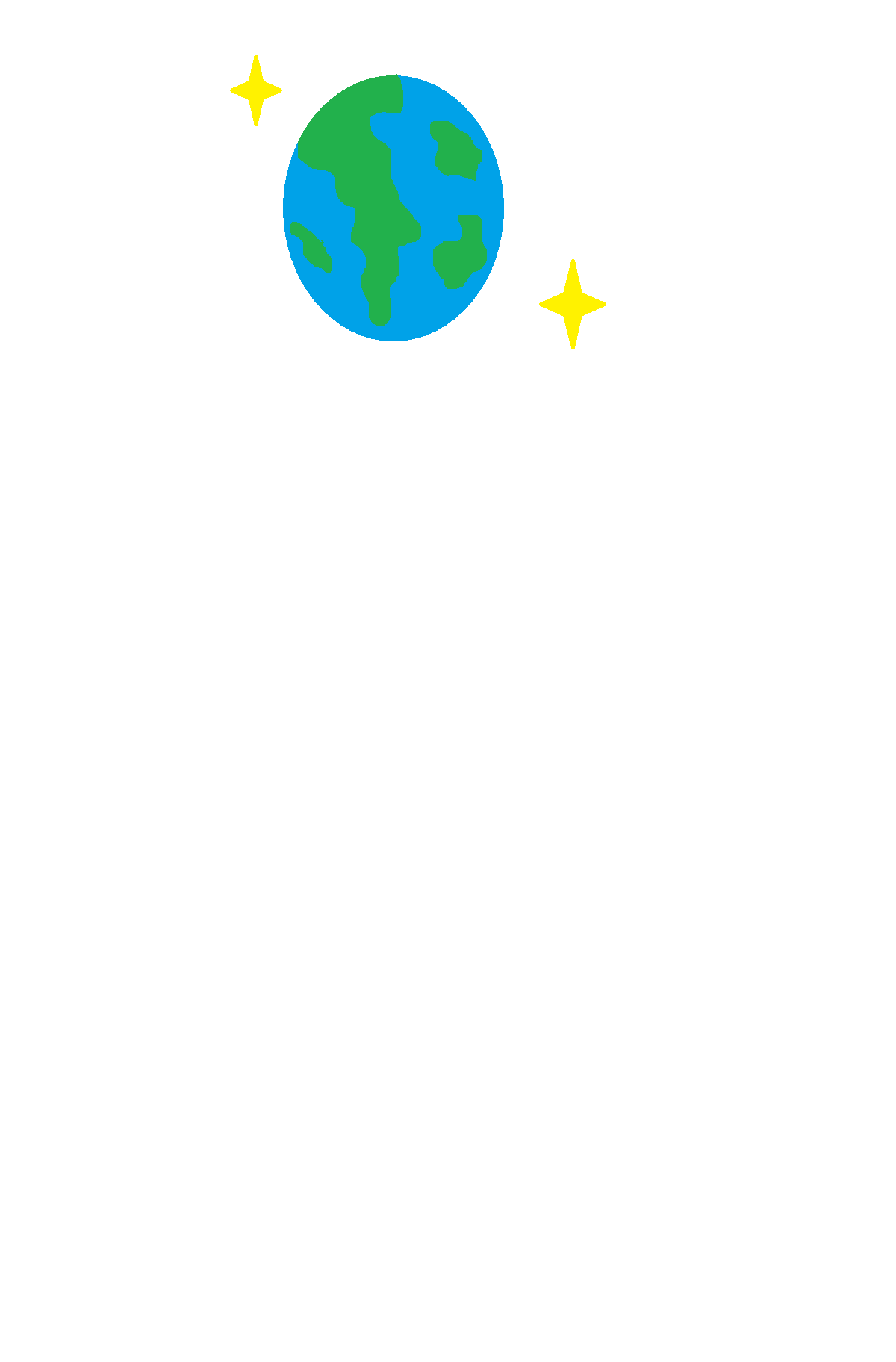 ВВЕДЕНИЕ…………………………………………………………………..5ГЛАВА 1. ОПИСАНИЕ ОБЪЕКТА ПРИРОДЫ…………………………...7ГЛАВА 2. ИЗУЧЕНИЕ ДОПОЛНИТЕЛЬНОЙ ЛИТЕРАТУРЫ………….82.1 Изучение информации о различных видах клумб2.2 Изучение классификации цветов………………………………….9ГЛАВА 3. РЕАЛИЗАЦИЯ ПРОЕКТА……………………………………...123.1.Проектирование……………………………………………….…....133.2 Практический этап………………………………………………….143.3 Заключительный этап.……………………………………………...14РЕЗУЛЬТАТЫ ПО РЕАЛИЗАЦИИ ПРОЕКТА……………………………15СПИСОК ИСПОЛЬЗОВАННЫХ ИСТОЧНИКОВ И ЛИТЕРАТУРЫ…...17Виды работСроки исполненияИсполнителиСоздание рабочей группыФевраль 2021 Волонтеры отряда «Позитив» Составление плана работы по проектуФевраль 2021Волонтеры отряда «Позитив»Распределение заданий между участниками проекта по выполнению плана действийФевраль 2021Волонтеры отряда «Позитив»Работа с литературой и интернетом Февраль 2021Волонтеры отряда «Позитив»Подбор семенного материалаМарт 2021Волонтеры отряда «Позитив»Изучение методики выращивания рассадыМарт 2021Волонтеры отряда «Позитив»Разбивка клумб в цветникеАпрель 2021Волонтеры отряда «Позитив»Высадка рассады на клумбы цветникаМай 2021Волонтеры отряда «Позитив»Уход за растениями в цветникМай-сентябрь 2021Волонтеры отряда «Позитив»Осенние работы на цветникеСентябрь 2021Волонтеры отряда «Позитив»РастенияВысота Расстояние Время цветенияОтношение растений к свету, влагеАгератум 25 см10 смИюнь-августСветолюбивые, предпочитает умеренное увлажнениеВасильки 25 см10 смИюнь-июльСветолюбивые, предпочитает умеренное увлажнениеКаменная роза20 см10-15 смИюнь-июльСветолюбивые, предпочитает умеренное увлажнение